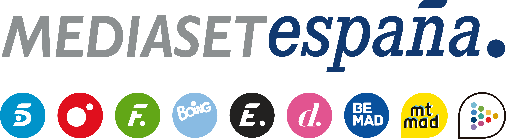 Madrid, 28 de junio de 2023Una tertulia de actualidad política y económica con Ana Terradillos y un nuevo magazine con Joaquín Prat al frente: así serán las nuevas mañanas de TelecincoA partir de septiembre, Ana Terradillos comandará la primera parte de la mañana, con un programa propio muy ligado a la última hora de la actualidad política y económica nacional e internacional, con entrevistas a sus protagonistas y las valoraciones de un equipo de analistas y expertos.Joaquín Prat, por su parte, encabezará la segunda parte de la mañana, con un nuevo magazine de actualidad que abordará los grandes temas de interés social y la última hora del mundo del corazón, con conexiones en directo y las opiniones de un equipo de colaboradores.Telecinco continúa configurando su parrilla de cara a la nueva temporada que arrancará en septiembre con sus nuevas mañanas, que estarán integradas por dos formatos distintos encabezados por Ana Terradillos y Joaquín Prat, respectivamente, y serán producidos en colaboración con Unicorn Content.La primera parte de la mañana estará comandada por Ana Terradillos, al frente de un nuevo espacio de tertulia sobre la actualidad política, económica y social, en la que se abordarán las noticias más relevantes del panorama nacional e internacional y que contará con entrevistas a sus protagonistas y las valoraciones a cargo de un equipo de analistas y expertos.A continuación, Joaquín Prat tomará el relevo en la segunda parte de la mañana al frente de un nuevo magazine de actualidad, que centrará su atención en los grandes temas de interés social y en la última hora del mundo del corazón, con conexiones en directo con un amplio equipo de reporteros y las intervenciones de un equipo de colaboradores.